親子のふれあいマッサージ　アンケート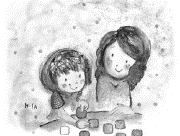 本日はご参加いただきありがとうございました。今後の活動に役立てたいと思いますので、お手数ですがアンケートへの	ご協力をお願いいたします。お名前：＿＿＿＿＿＿＿＿＿＿＿＿＿＿＿＿＿Q1)今日はどなたと参加されましたか？　　大　人（　　）名　　子ども（　　）名 　　　　歳・　　　歳・　　　歳Q2)参加されたきっかけを教えてください。　　　ベビーマッサージに興味があった　・　育児相談を受けたかった　　　その他〔　　　　　　　　　　　　　　　　　　　　　　　　　　　　　　　　　　〕Q３) 実際に参加された感想をお聞かせ下さい。　　＊内容について自由に感想をご記入ください。Q４) これから家族の間のスキンシップに役立ちそうですか　（　はい ・　いいえ　）＊理由　　　　　　　　　　　　　　　　　　　　　　　　　　　　　　　　Q５) また、参加したいと思われますか　　（　はい ・　いいえ　）ご協力ありがとうございました。※ご記入いただいた個人情報はアンケートの集計・イベントのご案内以外には使用いたしません。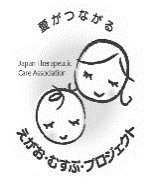 認定NPO法人 日本セラピューティック・ケア協会　福岡県太宰府市五条2-6-1-202　TEL：092-928-1546　FAX：092-555-9401　　Email  info@therapy-care.net　